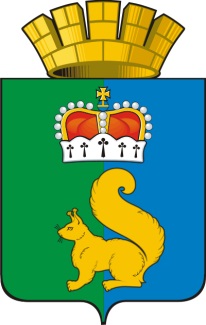 Доклад главы Администрации Гаринского городского округа Лыжина А.Г. О достигнутых значениях показателей для оценки эффективности органов местного самоуправления Гаринского городского округа  за 2015 год и планируемых значениях на 3-летний период                                                               р.п. ГариСОДЕРЖАНИЕВведениеНастоящий доклад главы Администрации Гаринского городского округа подготовлен во исполнение Указа Президента Российской Федерации от 14 октября 2012 года № 1384 «О внесении изменений в Указ Президента Российской Федерации от 28 апреля 2008 года № 607 «Об оценке эффективности деятельности органов местного самоуправления городских округов и муниципальных районов», распоряжения Правительства Российской Федерации от 17.12.2012 г. № 1317 «О мерах по реализации Указа Президента Российской Федерации от 28 апреля 2008 года № 607 «Об оценке эффективности деятельности органов местного самоуправления городских округов и муниципальных районов», в целях реализации положений Федерального закона от 06.10.2003 г. № 131-ФЗ «Об общих принципах организации местного самоуправления в Российской Федерации».Основными источниками информации являются данные территориального органа Федеральной службы статистики, органов местного самоуправления Гаринского городского округа. Цель ежегодного доклада главы – оценка эффективности расходования бюджетных средств, динамики показателей, характеризующих качество жизни населения, уровня социально-экономического развития муниципального образования. Анализ динамики изменения достигнутых показателей эффективности деятельности органов местного самоуправления позволяет определить зоны, требующие приоритетного внимания, сформировать перечень мероприятий по повышению результативности деятельности органов местного самоуправления, а также выявить ресурсы для выполнения «майских» Указов Президента Российской Федерации, направленных на повышение качества и объема предоставляемых услуг и увеличение заработной платы работников бюджетной сферы.Бюджет Гаринского городского округаДоходы Плановые показатели поступления доходов в бюджет Гаринского городского округа рассчитывались исходя из прогнозируемого объема налоговых и неналоговых доходов, безвозмездных поступлений из областного бюджета и необходимости обеспечения сбалансированности бюджета.Доходная часть бюджета Гаринского городского округа с учетом безвозмездных поступлений за 2015 год исполнена в сумме 184 213,7 тыс. руб.  или на 94 9 % к уточненному годовому плану (приложения №1;  приложение № 2).	Основные показатели исполнения доходов бюджета Гаринского городского округа представлены в следующей таблице:тыс. руб.	В структуре доходов бюджета Гаринского городского округа в 2015 году по сравнению с 2014 годом доля налоговых и неналоговых доходов  составляет 30,0 %, доля безвозмездных поступлений составляет 70,0 %.	Объем налоговых и неналоговых доходов составил 63 272,5 тыс. руб. или 87,4 % к уточненному годовому плану, или не допоступило в бюджет 7 955,0 тыс. руб.В течение года планы были уменьшены в целом на общую сумму 6 038,6 тыс. рублей, в том числе по безвозмездным поступлениям на 5 041,1 тыс. рублей. По собственным доходам планы уменьшились по сравнению с первоначальными на 997,5 тыс. рублей.Налоговые доходыПоступление налоговых доходов в 2015 году составило 50 248,7 тыс. руб. или 88,3 % к уточненному годовому плану, ниже запланированного поступило 6 677,7 тыс. руб. Плановые показатели выполнены по налогам на совокупный доход, земельному налогу с организаций и государственной пошлине. Исполнение основных налоговых доходов районного бюджета представлено в следующей таблице:В разрезе доходных источников выполнение плана сложилось следующим образом:Налога на доходы физических лиц поступило 47 637,5 тыс. руб., что составляет 87,6 % годовых плановых назначений, ниже запланированного на 6 735,5 тыс. руб.Акцизов поступило 194,7 тыс. руб., что составило 99,2% годовых назначений, или недопоступило 1,6 тыс. руб.Налогов на совокупный доход поступило 1 299,0 тыс. руб., что составляет 105,8 % годовых плановых назначений, свыше запланированного поступила 71,0 тыс. руб.Налогов на имущество поступило 839,0 тыс. руб., что составляет 100,8% годовых плановых назначений, в том числе по налогу на имущество физических лиц–75,0%, по земельному налогу –111,7%,  свыше запланированного  по налогам поступило 7,0 тыс. руб.                                                                                                         Государственной пошлины поступило 278,5 тыс. руб., что составляет 113,2 % годовых плановых назначений, ниже запланированного поступило на 32,5 тыс. руб.          Основная часть налоговых доходов бюджета Гаринского городского округа обеспечена поступлениями налога на доходы физических лиц (94,8 % от общего объема налоговых поступлений), налогов на совокупный доход (2,6 %), имущественных налогов (1,7%).          В сравнении с 2014 годом налоговые доходы бюджета в целом уменьшились на 11,7 % (6 677,7 тыс. руб.) Основное уменьшение произошло по налогу на доходы физических лиц в связи с неуплатой текущих платежей налогоплательщиками,  снижением уровня денежного содержания в учреждении ФКУ ИК -8 ОИК -4 ГУФСИН России по Свердловской области.   В течение года продолжалась работа по привлечению в бюджет налоговых платежей. Администрацией Гаринского городского округа в 2015 году проведено 11 заседаний межведомственных комиссий (АППГ-6 заседаний), на которых заслушано 35 налогоплательщиков. В результате работы межведомственной комиссии по вопросам укрепления финансовой самостоятельности бюджета погашено недоимки хозяйствующими субъектами, приглашенными на комиссии в сумме 40,8 тыс. руб. (за отчетный период прошлого года 12,2 тыс. руб.).Неналоговые доходы.Исполнение основных неналоговых доходов бюджета Гаринского городского  округа представлено в следующей таблице:                                                                                                                                                                                                                                     тыс. руб.	         Неналоговые доходы поступили в бюджет Гаринского городского округа в 2015 году в объеме 5 068,7 тыс. руб. или 79,2 % к уточненным бюджетным назначениям.                В разрезе доходных источников выполнение плана сложилось следующим образом:Доходов, получаемых в виде арендной платы за земельные участки, поступило 912,0 тыс. руб., что составляет 101,3 % годовых плановых назначений, свыше запланированного поступило 11,9 тыс. руб.Доходов от сдачи в аренду имущества, находящегося, в оперативном управлении поступило 693,1 тыс. руб., что составляет 105.7 % годовых плановых назначений, свыше запланированного поступило 37,1 тыс. руб.Платы за пользование жилыми помещениями (плата за наем) поступило 1 150,5 тыс. руб., что составляет 58,6% годовых плановых назначений, ниже запланированного поступило  811,5 тыс. руб.Платежей при пользовании природными ресурсами поступило 4,4 тыс. рублей, что составляет 88,0 % годовых плановых назначений, ниже запланированного поступило 0,6 тыс. рублей.Доходов от оказания платных услуг поступило 1 862,6 тыс. рублей, что составляет 75,4% годовых плановых назначений, ниже запланированного поступило 609,0 тыс. рублей.Доходов от продажи материальных и нематериальных активов поступило 219,5 тыс. рублей, что составляет 99,8% годовых плановых назначений.Штрафов, санкций, возмещение ущерба поступило 226,6,0 тыс. руб., что составляет 124,1 % годовых плановых назначений, свыше запланированного поступило 44,0 тыс. руб.        Основная часть неналоговых доходов бюджета Гаринского городского округа обеспечена поступлениями доходов от платных услуг (36,7 % от общего объема неналоговых поступлений), доходов от сдачи в аренду имущества (36,4%), арендной платы за землю (18,0%),        В сравнении с 2014 годом неналоговые доходы бюджета в целом уменьшились на 12,5 % (724,9 тыс. руб.)         НедоимкаПо состоянию на 01.01.2016года недоимка по налоговым и неналоговым доходам в бюджет Гаринского городского округа составила 1 990,6 тыс. руб. Из общей суммы недоимки наибольшая по доходам за наем муниципального жилого помещения (577,5 тыс. руб., или 29,0%), по арендной плате за земельные участки ( 528,4 тыс. руб., или 26,5%), налогу на доходы физических лиц (295,7 тыс. рублей, или 14,8%), по земельному налогу (297,1 тыс. руб. или 14,9 %), по оказанию платных услуг (питание детей в общеобразовательных учреждениях -184,8 тыс. руб., или 9,3%).Основными недоимщиками по доходам являются Управление по благоустройству Гаринского городского округа и учреждения Управления образования Гаринского городского округа.            По сравнению с началом года недоимка в бюджет Гаринского городского округа, увеличилась на 986,5 тыс. рублей. Увеличение недоимки произошло за счет платы за наем жилого помещения (с 118,9 тыс.руб. до 577,5 тыс.руб) и за счет арендной платы за земельные участки (до 528,4 тыс. руб.).Безвозмездные поступления                                                                                                                                                        тыс. рублейВ структуре доходов бюджета 2015 года, по сравнению с 2014 годом доля безвозмездных перечислений увеличилась и составила 70% от общего объема доходов. Безвозмездные поступления исполнены в сумме 128 896,3 тыс. рублей, или 98,4 % к уточненному годовому   плану.            Основная часть безвозмездных поступлений обеспечена поступлениями субсидий (52,0% от общего объема безвозмездных поступлений), субвенций (31,9 %), дотаций (16,6 %).	По сравнению с 2014 годом произошло увеличение безвозмездных поступлений на 12,9 % (14 690,8 тыс. руб.), в том числе по дотациям на 12,6% (2 395,0 тыс. рублей), по субсидиям на 16,7 % (9 590,7 тыс. рублей).        РАСХОДЫ         По расходам бюджет Гаринского городского округа за 2015год исполнен в сумме 197 032,9 тыс. руб. или на 95,7 процента к уточненным годовым назначениям. По сравнению с прошлым годом объем расходов уменьшился на 9 289,3 тыс. рублей. По итогам года остаток неиспользованных ассигнований составил 8 744,4 тыс. рублей.Отраслевая структура расходов бюджета произведенных в 2015 году показана в таблице:                                                                                                            тыс. руб.           Наибольший удельный вес в расходах бюджета Гаринского городского округа составили расходы на социальную сферу – 68,7 процента, в том числе: по образованию – 51,5 процента, культуре –11,6 процента, социальной политике – 5,4 процента, физической культуре и спорту – 0,2 процента, что говорит о социальной направленности бюджета городского округа. В целом расходы на социальную сферу составляют 135 453,1 тыс. рублей, что на 1 469,2 тыс. рублей или на 1,1 % выше уровня произведенных расходов в 2014 году. Основную долю в расходах бюджета занимают расходы на финансирование заработной платы с начислениями (51,3%) расходы на содержание имущества, прочие работы и услуги (16,5%), увеличение стоимости основных средств и материальных запасов (11,3%). В ходе исполнения бюджета Гаринского городского округа обеспечивалось доведение уровня оплаты труда педагогических работников дошкольного, дополнительного образования, работников культуры до параметров средней заработной платы, установленных планом мероприятий («Дорожной картой»). Оказание услуг населениюПроизводство и распределение водыВ Гаринском городском округе ресурсоснабжающей организацией в сфере холодного водоснабжения является  МУП «Отдел по благоустройству администрации Муниципального образования «Гаринский район», выполняющее работы и оказывающее услуги по производству и распределению воды.На территории Гаринского городского округа действует 27 водонапорных башен: в р. п. Гари – 20, в с. Андрюшино – 3, в д. Нихвор – 2 и в п. Пуксинка – 2.В течение 2015 года произведено и отпущено 45,2 тыс. куб. метров воды, в том числе населению 37,0  тыс. куб. метров воды и бюджетофинансируемым организациям 9,1 тыс. куб. метров воды, на сумму 3 186,2 тыс. рублей.На 01.01.2016 года протяжённость водопроводных сетей составляет 18069 метров. В рамках муниципальной программы «Водоснабжение и водосбережение в жилищно-коммунальном хозяйстве Гаринского городского округа на 2015-2020 годы»  в 2015 году проложено нового водопровода – 598 метров (ул. Первомайская, ул. Октябрьская, ул. Советская, ул.Колхозная), произведена замена ветхого водопровода – 113 метров, приобретено  оборудование для водонапорных башен (глубинные насосы, трубы для монтажа глубинных насосов, емкости для воды). Произведена замена емкости для воды на водонапорных башнях по ул.Восточная и по ул. Кооперативная. Произведены ремонтные работы на водонапорной башне в д.Нихвор, произведена замена насосов на водонапорных башнях в д.Лебедева, п.Пуксинка,  с.Андрюшино, р.п.Гари ул. Ясная, ул. 50 лет Победы, ул.Восточная.Оказание транспортных услуг         Доля населения, проживающего в населенных пунктах, не имеющих регулярного автобусного сообщения с административным центром городского округа, в общей численности населения Гаринского городского округа в 2015 году составляет – 19%.  В прогнозном периоде ожидается незначительное снижение показателя.Протяженность автомобильных дорог общего пользования местного значения составляет 350,2 км, из них 289 км - автозимники. Поэтому снижение показателя произойдет преимущественно за счет снижения численности населения округа. Пассажирское сообщение обеспечивает ИП Катаргин, который осуществляет пассажирские перевозки по межмуниципальному маршруту Серов-Сосьва-Гари.Перевозка пассажиров водным транспортом на территории Гаринского городского округа осуществляется МП пристань «Гари» на пассажирском теплоходе «Пелым» на 25 мест по трем рекам Сосьва, Лозьва, Тавда. Средняя численность работающих на предприятии составляет 14 человек.Перевезено пассажиров в 2015 году – 851 человека (в 2014 – 904 человека) Всего за 2015 год оказано услуг на 357,5 тысяч рублей. Уменьшение  объема оказанных услуг составило по сравнению с прошлым годом 20 % (в 2014 г. – 448 тыс. руб.). Затраты на производство  уменьшились на 1 % и составили 5499,7 тысяч рублей (в 2014 году -  5560 тыс. рублей).На территории  Гаринского городского округа  железнодорожное сообщение отсутствует. Инвестиционная деятельностьОбъем инвестиций в основной капитал в 2015 году составил  – 151,553 млн. рублей, что выше, чем в 2014 году в 2,6 раза (в 2014 году объем инвестиций – 39,893 млн. руб.), из них:- 146,847 млн. руб. - собственные средства предприятий (реализованы инвестиционные проекты крупных предприятий: ОАО«Сибнефтепровод», «Управление автодорог Свердловской области»),- 3,946 млн. руб. – средства местного бюджета (проведен капремонт муниципального жилищного фонда, образовательных учреждений),- 0,696 млн. руб. – средства областного бюджета (субсидия на проведение капремонта общеобразовательных учреждений),- 0,064 млн. руб. – средства внебюджетных фондов. В расчете на 1 жителя Гаринского городского округа объем инвестиций в основной капитал  в 2015 году составил 34 624,0 руб. (в 2014 году – 8 749,7 руб.). Увеличение показателя по сравнению с 2014 годом в 4 раза. В плановом периоде 2016-2018 г. г. прогнозируется достигнуть к 2018 году значение показателя 35 000 руб. в расчете на 1 жителя.В целях повышения инвестиционной привлекательности округа проводятся следующие мероприятия: - ежегодное обновление инвестиционного паспорта Гаринского ГО, размещение его на инвестиционном портале Свердловской области и на официальном сайте округа; - ежегодное обновление реестра инвестиционных площадок на территории округа, размещение его на инвестиционном портале Свердловской области и на официальном сайте округа; - ведение паспортов инвестиционных проектов, реализуемых на территории Гаринского ГО; - разработан и утвержден План мероприятий («дорожная карта») по внедрению муниципального инвестиционного стандарта в Свердловской области на территории Гаринского городского округа,- создан координационный совет по инвестициям и развитию предпринимательства в Гаринском городском округе.Строительная индустрияВ строительной сфере округа работает одно предприятие малого бизнеса Общество с ограниченной ответственностью «Строй-Сервис». Работники предприятия выполняют строительно-монтажные работы на объектах жилищного, социального, производственного назначения на территории Гаринского городского округа.Объекты незавершенного в установленные сроки строительства, осуществляемого за счет средств бюджета Гаринского городского округа отсутствуют. В целях соблюдения установленных сроков строительства специалистами Администрации Гаринского городского округа осуществляется контроль за выполнением арендных договоров землепользования в части сроков предоставления земельных участков в соответствии с назначением, контроль за сроками строительства, в том числе осуществляемого за счет средств бюджета Гаринского городского округа.Жилищное строительствоВ 2014 году показатель ввода жилья – 672,3 кв. м., в том числе индивидуальное жилищное строительство – 581,1 кв.м.,  в 2015 году – 394,3 кв.м. (при установленном контрольном параметре 630 кв.м.), за счет индивидуальных застройщиков.В 2015 году предоставлено 9 земельных участков для индивидуального жилищного строительства, в том числе 6 земельных участков хозяйствующим субъектам через торги и 3 участка индивидуальным застройщикам. Выдано 12 разрешений на жилищное строительство.Общая площадь жилых помещений, приходящаяся в среднем на одного жителя в 2013 году увеличилась на 5,6% от уровня 2012 года, в 2014 году показатель уменьшился на 1,2%, в 2015 году рост составляет 4,4%. В плановом периоде ожидается небольшое увеличение показателя. Для этого будет активизирована работа комиссии по выявлению готовых к вводу жилых помещений, спланированы мероприятия по проведению разъяснительной работы по вопросам оформления построенных объектов индивидуального жилищного строительства в БТИ, Росреестре для регистрации прав на объекты недвижимости.В списках нуждающихся в предоставлении жилья 25 семей и 2 одиноко проживающих. Из них 1 молодая семья и две семьи пенсионеров.В 2015 году обеспечено жильем по договорам социального найма 15 граждан, 7 семей, площадь предоставленного жилья 324,9 кв.м. В рамках муниципальной программы «Обеспечение жильем молодых семей на территории Гаринского городского округа на 2012-2015 годы» предоставлена субсидия на приобретение жилого помещения 1 молодой семье.Доля населения, получившего жилые помещения и улучшившего жилищные условия в отчетном году, в общей численности населения, состоящего на учете в качестве нуждающегося в жилых помещениях, в 2013 году по сравнению с 2012 годом увеличилась на 1,0%.  В 2014году рост показателя на 3,2%,  в 2015 году на 9,8%. В плановом периоде ожидается снижение показателя до 7,9%. Снижение показателя связано с закрытием колонии ИК-14 в п. Пуксинка, где очередность на жилье отсутствует, имеются свободные жилые помещения.Для улучшения данного показателя проводятся следующие мероприятия: предоставление земельных участков многодетным семьям однократно бесплатно; в рамках муниципальной программы «Обеспечение жильем молодых семей на территории Гаринского городского округа на 2012-2015 годы» предоставление субсидий молодым семьям на строительство или приобретение жилья; разработка мероприятий по проведению капитального ремонта муниципального жилья для последующего распределения очередникам, состоящим на учете в качестве нуждающихся.В округе утвержден Генеральный план Гаринского городского округа решением Думы Гаринского городского округа от 09.11.2010 года № 290/39. Решением Думы от 25.11.2012 года № 173/11 в Генеральный план внесены изменения.Земельные отношенияПлощадь земельных участков, предоставленных для строительства в расчете на 10 тыс. человек населения, всего, в 2012 году – 8,87 га, в 2013 году – 9,40 га. Рост показателя в 2013 году - на 5,98 %. В 2014 году показатель снизился почти в 2 раза и составил 4,64 га. Снижение показателя обусловлено тем, что в 2014 году закрыта очередь по предоставлению земельных участков под ИЖС однократно бесплатно для отдельных категорий граждан. В 2013 году предоставлено 9 земельных участков общей площадью – 1,7 га, а в 2014 году предоставлено 3 земельных участка общей площадью – 0,6 га.    Площадь земельных участков, предоставленных для строительства в расчете на 10 тыс. человек населения, всего, в 2015 г -37,8 га, в том числе для индивидуального жилищного строительства – 3,5 га. Рост показателя обусловлен предоставлением земельного участка АО "Связь объектов транспорта и добычи нефти" под строительство объекта "ВОЛП на участке Лазарево-Тобольск. Второй этап Платина-Тобольск. Строительство".         Всего предоставлено земельных участков за 2015 год- 35 , из них:- для индивидуального жилищного строительства – 11, общей площадью 17923 кв.м., в том числе передано бесплатно в собственность льготным категориям граждан 2 земельных участка, площадью 3101 кв.м.- для ведения личного подсобного хозяйства – 4, общей площадью 8065 кв.м.;- в постоянное бессрочное пользование – 5, общей площадью 241845 кв.м.;- для целей строительства (кроме жилищного) – 2 земельных участка, площадью 145576 кв.м.;- прочие земельные участки – 13, общей площадью 58562 кв.м., в том числе передано в собственность физических лиц – 9, общей площадью 21292 кв.м.          В рамках реализации закона Свердловской области от 07.07.2004 г № 18-ОЗ «Об особенностях регулирования земельных отношений на территории Свердловской области» в части предоставления земельных участков бесплатно в собственность льготным категориям граждан всего предоставлено бесплатно в собственность граждан 20 земельных участков, из них 2 земельных участка в 2015 году.         Очередь на предоставление однократно бесплатно в собственность для индивидуального жилищного строительства земельных участков гражданам, имеющим трех и более детей, закрыта. Состоящие в очереди граждане, имеющие право в соответствии с законодательством на предоставление земельного участка во внеочередном порядке, обеспечены земельными участками полностью.         В бюджет Гаринского городского округа в течение  2015 года от аренды и продажи земельных участков поступило доходов на сумму 1131,4 тыс. рублей.Площадь земельных участков, предоставленных для строительства, в отношении которых с даты принятия решения о предоставлении земельного участка или подписания протокола о результатах торгов (конкурсов, аукционов) не было получено разрешение на ввод в эксплуатацию: объектов жилищного строительства – в течение 3 лет в 2012 году составил – 30 865 кв.м ,  в 2013 году снижение показателя по сравнению с 2012 годом на 4,9%, в 2014 году произошло увеличение показателя в 1,4 раза,  в 2015 году показатель увеличился на 1,2% и составил 42 370 кв. м. В плановом периоде прогнозируется снижение показателя на 0,1%.  Увеличение площади земельных участков, предоставленных для строительства, в отношении которых с даты принятия решения о предоставлении земельного участка не было получено разрешение на ввод в эксплуатацию, происходит по нескольким причинам: увеличение срока разрешения на строительство с 3 лет до 10 лет, затягиваются сроки ввода жилья по причине отсутствия в Гаринском городском округе служб Росреестра, БТИ, кадастровых инженеров, высокая стоимость кадастровых работ, некоторые застройщики планируют использование средств материнского капитала. Для улучшения показателя будет активизирована работа комиссии по выявлению готовых к вводу жилых помещений, спланированы мероприятия по проведению разъяснительной работы среди населения по вопросам регистрации прав на объекты недвижимости.    В результате проведения совместной работы с налоговым органом  в виде информационного взаимодействия по уточнению сведений по земельным участкам и их правообладателям, осуществления мероприятий по выявлению неучтенных объектов недвижимости (земельных участков), муниципальному земельному контролю,  а также по причине оформления прав на используемые земельные участки, выкупа земельных участков из аренды в собственность,  уточнения границ используемых  земельных участков и постановка их на государственный кадастровый учет увеличилась доля площади земельных участков, являющихся объектами налогообложения земельным налогом. За 2015 год показатель составил 1,2%.Снижение показателя в 2013году по отношению к  2012 году с 1,5% до 0,06% обусловлено уточнением площадей земельных участков, являющихся объектом налогообложения земельным налогом. Увеличение  показателя в 2014 году по отношению к 2013 году с 0,06% до 0,8% связано с предоставления земельных участков в связи с расширением границ населенных пунктов, а также проведением мероприятий по выявлению неучтенных объектов недвижимости и земельных участков.В прогнозном периоде ожидается увеличение показателя к 2018 году до 2,7% .Жилищно-коммунальное хозяйствоНа территории Гаринского ГО 4 многоквартирных дома. Это два 8- квартирных дома (не имеющих холодного водоснабжения) и два 18-квартирных дома. Все жилые дома отапливаются индивидуальным печным отоплением. Основной вид топлива – дрова. Газопроводная сеть отсутствует. Отсутствует и система водоотведения. В 2013 году в многоквартирных домах проведены общие собрания собственников и нанимателей жилых помещений. Собственники помещений выбрали непосредственное управление многоквартирным домом. Для осуществления общественного контроля за качеством предоставляемых коммунальных услуг, выполнением работ по содержанию и ремонту общего имущества в МКД в трех многоквартирных домах действуют Советы многоквартирных домов. В 2014 году разработан краткосрочный План реализации региональной программы капитального ремонта общего имущества многоквартирных домов Гаринского городского округа на 2015-2017 годы.В региональную программу капремонта включены 4 многоквартирных дома р.п.Гари. В связи с тем, что собственники помещений многоквартирных домов не выбрали способ формирования фонда капремонта общего имущества, формирование осуществляется на счете регионального оператора – специализированной некоммерческой организации «Региональный Фонд содействия капитальному ремонту общего имущества в многоквартирных домах Свердловской области».  В 2014-2015 годах проведены работы по ремонту муниципального жилищного фонда:2014 год  - заменена кровля жилого дома по улице Молодежная, д.1 в р. п. Гари;  - отремонтированы жилые помещения: ул. Комсомольская 68-2, ул.  Северная 16,  ул. Промысловая 14-14.  - проведен ремонт общедомового имуществ многоквартирных домов: ул. Промысловая, 14 и ул. Комсомольская, 58;  - проведен ремонт печи в жилом доме по ул. 8 Марта 7-1, ул. Трудовая 43-3. 2015 год  - отремонтировано жилое помещение по ул. Молодежная, д.3, кв.2;  - произведена замена кровли жилых домов по ул. Медиков, д. 4, ул. Юбилейная, д. 27, кв. 2, ул. Пролетарская, д.5, ул. Кузовлева, д. 23. В каждом многоквартирном доме установлены общедомовые приборы учета электроэнергии. Удельная величина потребление электрической энергии в МКД в 2015 году 1 664,6 кВт/ч на одного проживающего в год. Увеличение показателя к уровню 2014 года на 14%.           Многоквартирные дома, которые подключены к системе холодного водоснабжения, оснащены общедомовыми приборами учета холодной воды. В 2015 году удельная величина потребления холодной воды составила 21,9 куб. м. на одного проживающего, что меньше почти в 2 раза по сравнению с уровнем 2014 г. В плановом периоде ожидается уменьшение потребления холодной воды в МКД не менее чем на 3%  ежегодно.                       В целях экономии потребления холодной воды проводится разъяснительная работа среди населения по установлению индивидуальных приборов учета холодного водоснабжения, по перечню рекомендуемых мероприятий экономии холодной воды. На ремонт, модернизацию трубопроводов системы холодного водоснабжения, на установку приборов учета потребления холодной воды на водонапорных башнях, прокладку нового водопровода и замену ветхого в 2015 году предусмотрено выделение денежных средств из местного бюджета в размере 785 тыс. рублей (в 2014 году – 300 тыс. руб.). В 2014-2015 годах проведены мероприятия по строительству электролинии ВЛ-10 кВт по ул. Советская в р.п.Гари с установкой трансформатора КТП-250 кВт,  ремонту электролинии в п.Пуксинка. На эти цели из бюджета Гаринского городского округа выделено 2 835 тыс. рублей.5. Строительство и ремонт дорогПротяженность автомобильных дорог общего пользования местного значения на территории округа – 350,2 км, в т. ч. автозимники 289,0 км.  В реестре муниципальной собственности находится 3,8 км дорог. В 2012-2015 годах проводилась  работа по постановке дорог на учет как бесхозяйных  с последующим оформлением права собственности на них. В 2016 - 2018 годах планируется закончить мероприятия по постановке дорог на учет как бесхозяйных. В бюджете Гаринского ГО каждый год предусматриваются бюджетные средства на сохранение и развитие сети автомобильных дорог общего пользования местного значения. В 2016-2020 годах в рамках муниципальной программы «Развитие и обеспечение сохранности сети автомобильных дорог на территории Гаринского городского округа на 2015-2020 годы» запланированы мероприятия по содержанию и текущему ремонту дорог и улиц местного значения, приобретение одной единицы дорожной техники. Запланирована сумма финансирования из средств местного бюджета на 2016-2020 годы – 5 084,85 тыс. руб. В результате выполнения этих мероприятий ежегодно по 2 км дорог общего пользования местного значения будет приведено в соответствие с нормативными требованиями. В 2014 году на содержание и  ремонт автомобильных дорог  в округе израсходовано 5 275,5 тыс. рублей, отремонтировано 2,1 км автодорог.Приобретены на сумму 57 тыс. рублей и установлены на дорогах комплекты дорожных знаков. В 2014 году произведен закуп 4 тыс. тонн щебня для ремонта дорожного полотна.  Обустроено и отремонтировано семь водопропусков, из них 1-  в д.Нихвор, 1- в с.Андрюшино и  5 - в р.п.Гари. В 2015 году на содержание и ремонт автомобильных дорог в районе израсходовано 5 170,5 млн. рублей. Для ремонта дорожного полотна закуплено 2 тыс. тонн гранитного щебня, выполнены работы по ремонту улично-дорожной сети: с. Андрюшино, д. Нихвор, р.п.Гари по ул. Советская, ул. Первомайская, ул. Солнечная, ул. Юбилейная, ул. Привольная, ул. 50 лет Победы, ул. Молодежная. Всего отремонтировано 2,6 км дорог. Построен пешеходный мостик по ул. Комсомольская (в районе ДДТ). Выполнены работы по оканавливанию улиц в р.п.Гари (ул. Советская, ул. Солнечная, ул. Школьная, ул. Комсомольская, ул. Трудовая), д. Рагозина, с. Андрюшино. Осуществлен ремонт  двух водопропусков:  ул. Солнечная и ул. Междуречная. Построен новый водопропуск по объездной дороге.6. Мероприятия по благоустройству Гаринского городского округа      На выполнение мероприятий по благоустройству Гаринского городского округа в 2014 году потрачено 3 312, 4 тыс. рублей.      Выполнены мероприятия:            - построено  3 240 квадратных метров тротуаров,           - проведена работа по отлову бродячих собак в р. п. Гари и п. Пуксинка,           - произведена обрезка деревьев в р. п. Гари,           - заменено 27   светильников уличного освещения, установлено 20 фотореле, заменено 89 ламп,           - построено два пешеходных мостика в р.п.Гари.           В 2015 году на мероприятия по благоустройству израсходовано 3 407,8 тыс. рублей. Выполнено следующее:           - построено 2 603 квадратных метров тротуаров,           - проведены мероприятия по отлову бродячих собак,           - проведена санитарная очистка территории округа,           - построен пешеходный мостик по ул. Комсомольская в р.п.Гари,           - приобретены и установлены 8 приборов учета электроэнергии для уличного освещения,           - заменено 10 светильников и 55 ламп уличного освещения.7. Потребительский рынокОборот розничной торговли Гаринского городского округа в 2015 году составил 251,3 млн. руб., что в фактических ценах соответствует уровню 2014 года, а в сопоставимых ценах на 7,2% ниже аналогичного показателя 2014 года.Оборот розничной торговли на душу населения составил 57 850 рублей, что выше уровня 2014 года в действующих ценах на 103,6%.В 2015 году потребность населения Гаринского городского округа в продовольственных товарах обеспечивалась через розничную сеть, местных товаропроизводителей и  выращенную населением сельскохозяйственную продукцию. Розничные рынки на территории Гаринского городского округа отсутствуют.Оборот общественного питания за 2015 год составил 10,4 млн. руб., что выше уровня прошлого года на 25%. Количество объектов торговли по состоянию на 01.01.2016 г. составило 31 единицу, что меньше уровня прошлого года на 1 единицу. Обеспеченность населения торговыми площадями в 2015 году составила 416 кв. м. на 1000 жителей при нормативе минимальной обеспеченности 348,9 кв. м., в 2014 году показатель составлял 406 кв. м.8. Малое предпринимательствоВажную роль в экономике района играют субъекты малого предпринимательства. В  2015 году в Гаринском городском округе осуществляли деятельность 49 субъектов малого предпринимательства, из них малых предприятий – 12, их доля  составляет 24,5%, индивидуальных предпринимателей – 37, доля – 75,5%. Этот показатель ниже уровня 2014 года на 4 единицы.Основные направления деятельности субъектов малого предпринимательства – розничная торговля (45% от общего количества субъектов МСП) и лесозаготовка, лесопереработка (18,3%). Сфера торговли и общественного питания остается более привлекательной для малых предприятий, чем промышленность. Привлекательность данной сферы объясняется, прежде всего, относительно быстрой окупаемостью вложенных средств, стабильным потребительским спросом.Оборот малых предприятий Гаринского городского округа сложился в  размере 210,2 млн. руб., что ниже уровня прошлого года на 17,79%.Хлебозавод Гаринского РайПО обеспечивает население хлебом и хлебобулочными изделиями, производит  хлеб  1 сорта, смешанной валки и хлебобулочные изделия. В 2015 году произведено хлеба и хлебобулочных изделий – 199,8 тонн, что меньше на 1%, чем в прошлом году.В целях увеличения числа субъектов малого и среднего предпринимательства разработана и действует муниципальная программа «Содействие развитию малого и среднего предпринимательства в Гаринском городском округе» на 2014-2020 годы. В рамках программы предусмотрены разъяснительно-консультативные мероприятия для начинающих и работающих предпринимателей,  предусмотрено предоставление субсидий из местного бюджета в размере 100 тыс. руб. ежегодно, предоставление муниципального имущества для ведения предпринимательской деятельности, в том числе на льготных условиях. В 2015 году освоено 100% денежных средств.Доля среднесписочной численности работников (без внешних совместителей) малых и средних  предприятий в среднесписочной численности работников (без внешних совместителей) всех предприятий и учреждений в 2015 году составила 15,7%, что соответствует уровню предыдущих лет. Передано в аренду 6 субъектам малого и среднего предпринимательства объектов муниципального имущества общей площадью 209,4  кв. м.9. Сельское хозяйство       По данным статистики  на 01.01.2016 г. на территории Гаринского городского округа зарегистрировано 489 личных подсобных хозяйств, в том числе: в сельской местности 350 хозяйств и в городской местности 139 хозяйств. Наблюдается снижение количества личных подсобных хозяйств как в сельских населенных пунктах так и в городской местности, в р.п.Гари. Связано это с уменьшением численности населения в сельской местности и в связи с закрытием исправительной колонии в п.Пуксинка.        В 2015 году существенно уменьшилось численность крупного рогатого скота и свиней в районе. По состоянию на 01.01.2016 г. поголовье КРС –  85 голов (2013 г. - 282), в том числе коров – 85 голов (в 2013 г. -  167),  свиней – 83 головы (в 2013 г. - 379),  овец – 164 головы (в 2013 г. - 253),  коз – 19 голов (в 2013 г. - 14), лошадей – 44голов (в 2013 г. - 49),  птицы – 212 голов (в 2013 г. - 407).         Сенокосных угодий и пастбищ в районе имеется в достаточном количестве.   Всего земель сельскохозяйственного назначения – 133 878 га.         В хозяйственный оборот земель сельскохозяйственного назначения по состоянию на 01.01.2016г. вовлечено всего 31 161 га, из них: пашни -  8 236 га, сенокосы – 19 418 га, пастбища -  3 507 га. Не используется земель сельскохозяйственного назначения – 15 665 га.        Самым крупным в районе сельхозпроизводителем является КФХ Долгих Г.А.        Основные проблемы в развитии КФХ Долгих: отсутствие убойного цеха, нет возможности клеймить продукцию на месте (надо ехать в Серов), отсутствие переработки и сбыта продукции на месте.        В 2015 году  КФХ Долгих Г.А. предоставлена финансовая поддержка из бюджета Гаринского городского округа в виде субсидии на частичное возмещение фактически произведенных расходов (на приобретение кормов) по муниципальной программе «Содействие развитию малого и среднего предпринимательства в Гаринском городском округе» на 2011-2016 годы  (утв.  решением Думы Гаринского городского округа от  27 октября 2011 г. N 427/51, с изменениями от 18.10.2012 г. № 129/8 и от 24.10.2013 г.) в размере 65,1 тыс. рублей.10. Работа административной комиссии, созданной в соответствии с Законом Свердловской области от 23.05.2011 г. № 31-ОЗС начала 2015 года административной комиссией Гаринского городского округа проведено  9   заседаний, на которых  рассмотрено 13 административных дел, из которых  принято к производству  13. Из них:- назначено административных наказаний в виде штрафа - 8, на сумму– 6100 рублей, взыскано штрафов на сумму – 2600 рублей,- прекращено – 4 дела,- по 1 делу вынесено решение – малозначительность.   11. Уровень жизни населенияПо данным статистики в 2015 году среднемесячная заработная плата работников крупных и средних предприятий и некоммерческих организаций составила 26 072,4 руб., или 113% к уровню 2014 года.Увеличился средний размер заработной платы на предприятиях и организациях:- лесное хозяйство, лесозаготовки – 16 234 рубля (94 процента),- розничная торговля – 9 952 рубля (104 процента),- по производству и распределению электроэнергии, газа и воды – 12 065 руб. (109 процентов),- водного транспорта – 17 378 руб. (121,9 процента),- образования – 23 512 руб. (99,4 процента),- физической культуры и спорта – 26 872 руб. (130,1 процента),- культуры – 23 961 руб. (188 процентов).Задолженность перед работниками бюджетной сферы отсутствует.   В плановом периоде прогнозируется рост заработной платы на 5-6% ежегодно.12. Занятость населенияЗа 2015 год  в ГУ «Серовский  центр занятости»   обратилось  1 209 человек (в  2014 г. – 1 222 человека) с целью получения государственных  услуг в области содействия занятости населения,  в том числе 365 граждан (в 2014 г. – 402 гражданина) за содействием в поиске подходящей работы. Трудоустроено граждан – 260 человек (в 2014 г. – 298 человек). Доля трудоустроенных граждан в численности, обратившихся в поиске подходящей работы, составляет 71,2% (в 2014 г. – 74,1%).Численность безработных граждан по Гаринскому городскому округу по состоянию на 01.01.2016 года составила 104 человека, что ниже уровня 2014 года на 9 человек.  Уровень регистрируемой безработицы 01.01.2016 г. – 3,15%, что ниже уровня  2014 года на 0,27% . Уровень общей безработицы на 01.12.2015 г.  составляет 8,0% (273 человека), величина показателя ниже уровня 2014 года на 1,3% (33 человека).13. Пожарная безопасность       За 12 месяцев 2015 года на территории Гаринского городского округа зарегистрировано 14 пожаров и 4 загорания, убыток от пожаров составил 1 459 400 рублей.  При пожарах погибло 3 человека, погибших детей нет, травмировано 2 человека, огнем уничтожено 7 строений.      По местам возникновения пожары распределились следующим образом:- жилой сектор  -  12 пожаров,- автотранспорт     -         1 пожар,- прочие объекты     -       1 пожар.      По причинам возникновения пожары распределились следующим образом:- неосторожное обращение с огнем  - 4 пожара,- электротехнические причины  - 6 пожаров,- НППБ при эксплуатации печей  - 3 пожара,- умышленный поджег - 1 пожар.	Для стабилизации обстановки с пожарами и гибелью людей силами личного состава ПЧ 6/3 регулярно проводятся инструктажи населения по правилам поведения на пожарах и кризисных ситуациях. За 12 месяцев 2015 года, в ходе проведения единого дня профилактики и рейдов по жилому сектору п. Гари  обучено населения: 4299 человек из них: в быту 4043 человек, на предприятиях и в организациях 256 человек.  На страницах районной газеты «Вести севера» опубликовано 7 заметок на противопожарную тематику. Вопросы пожарной безопасности рассматривались на совещаниях органов местного самоуправления округа.          В ходе проведения инструктажей населения проверено 1666 жилых домов (квартир), распространено 1967 листовок памяток на противопожарную тематику.        В каждом территориальном органе округа имеются внештатные  инструктора пожарной профилактики, которые ведут работу с населением по противопожарной профилактике, ограничению доступа населения в лес, в пожароопасный период.         На территории округа организовано 5 добровольных пожарных дружины (с. Андрюшино, д. Нихвор, д. Шантальская, с. Ерёмино, п. Пуксинка), действующих от Общественной организации «Добровольная пожарная охрана Северного управленческого округа Свердловской области»,   которые укомплектованы ранцевыми огнетушителями, пожарными мотопомпами или автомобилями, приспособленными для тушения пожара.            Постановлением Главы Гаринского городского округа №435 от 20.10.2014 года «Об утверждении Муниципальной Программы «Пожарная безопасность в Гаринском городском округе на 2015-2020 годы» на выполнение мероприятий по пожарной безопасности на 2015-2020 годы заложено 1 мл. 361 тыс. рублей, на 2015 год заложено 216 тыс. рублей.  В 2015 году выполнены следующие мероприятия: - обустройство подъезда к пожарному водоёму;- приобретение ГСМ;- обновление минерализованных полос. Так же на территории Гаринского округа остается 28 безводных населенных пунктов не обеспеченных водой для целей пожаротушения.         Самыми проблемными вопросами обеспечения пожарной безопасности на территории Гаринского городского округа являются:удаленность населенных пунктов от пункта дислокации ПЧ 6/3 ГПТУ СО «ОПС СО№6» в южном направлении д. Круторечка , в северном направлении д. Шантальская , в следствие этого отсутствует возможность прибытия пожарного подразделения к месту вызова в соответствии с требованиями ст.76. гл.17 Технического регламента;отсутствие круглогодичного транспортного сообщения с населенными пунктами района;не выполнение руководством ФГУ ОИК-4 ОУХД ГУФСИН России по Свердловской области муниципальных нормативно-правовых документов: постановление главы Гаринского городского округа «Об организации пожаротушения на территории Гаринского городского округа» в части привлечения ведомственной пожарной охраны учреждения для тушения объектов муниципальной собственности в населенных пунктах района.14. ЭкологияПрограмма «Родники»На территории Свердловской области действует программа «Родники». Цель программы – обеспечение жителей области чистой питьевой водой из природных подземных источников, обустройство и грамотная эксплуатация источников, сохранение их для настоящего и будущих поколений, сохранение природных богатств, а также экологическое воспитание и просвещение населения.        Всего в Реестре источников нецентрализованного водоснабжения, обустроенных на территории Гаринского городского округа в 2001-2015 годах 12 колодцев, 6 самоизливающихся скважин и 2 родника.      В рамках Муниципальной программы по использованию, охране и обустройству источников нецентрализованного водоснабжения на территории Гаринского городского округа на 2014-2020 годы:     - в 2012 году обустроено 2 самоизливающиеся скважины в р. п. Гари;     - в 2013 году обустроены 2 источника: самоизливающаяся скважина «имени Нефедкова» в д.Зыкова, колодец «Былина» в д.Круторечка.         - в 2014 году обустроен колодец «Шабуровский» в с.Шабурово и родник «Воробинка» на 36 км автодороги Гари-Сосьва,       - в 2015 году обустроено два колодца: «Ильин колодец» в д. Нихвор, колодец «Имени Горных Г.Д» в п. Новый Вагиль.     Все обустроенные источники закреплены за учреждениями и  детскими юношескими коллективами для проведения шефской работы по благоустройству прилегающих к источнику территорий, для поддержания чистоты и порядка в радиусе 100 метров. Утилизация (захоронение) твердых бытовых отходов.В Гаринском городском округе оказание услуг по утилизации (захоронению) твердых бытовых отходов  осуществляет одна организация  МУП «Отдел по благоустройству администрации Муниципального образования «Гаринский район».        Генеральная Схема очистки населенных пунктов Гаринского городского округа согласована с Роспотребнадзором и утверждена постановлением главы Гаринского ГО от 29.04.15 № 176. 	В течение 2015 года проведено  3 субботника, в которых приняли участие 427 человек, в том числе сотрудники 30 предприятий и учреждений Гаринского городского округа. Выявлено и ликвидировано 7 несанкционированных свалок твердых бытовых отходов, с которых вывезено 2655 куб. метров мусора.        На санитарную очистку территории городского округа потрачено 1 772,4 тыс. рублей из местного бюджета.        На территории р. п. Гари установлено 55 мусорных контейнеров.      15.	 Социальные индикаторы качества жизни населения15.1	ДемографияСреднегодовая численность постоянного населения Гаринского ГО в 2015 году составила 4,24 тыс. человек.  Вследствие естественной убыли и миграционного оттока численность населения района сократилась на 4%. Снижение численности населения в 2014 - 2015 годах также связано с закрытием исправительной колонии УФСИН в п.Пуксинка, которая обеспечивала большую часть поселка рабочими местами.В прогнозном периоде сохранится тенденция сокращения численности населения.В 2015 году родилось 33 ребенка, что ниже уровня рождаемости 2014 года на 13 человек, умер 51 человек, больше чем в 2014 году на 8 человек.Для снижения миграционного оттока и уменьшения естественной убыли населения округа предусмотрены мероприятия в рамках муниципальных программ по увеличению жилищной обеспеченности граждан, активизации работы по предоставлению земельных участков под ИЖС, мероприятия по содействию развития малого и среднего предпринимательства и самозанятости населения, по развитию транспортной инфраструктуры. Для увеличения жилищной обеспеченности граждан в рамках муниципальной программы «Доступное и комфортное жилье - гражданам России» в Гаринском ГО на 2015-2020 годы предусмотрена сумма в размере 24 200, 0 тыс. рублей.15.2	ЗдравоохранениеНа территории Гаринского городского округа находится  1  поликлиника ГБУЗ СО «Гаринская ЦРБ» и 6 фельдшерско-акушерских пунктов (Андрюшинский ФАП, Нихворский ФАП, Ереминский ФАП, Зыковский ФАП, Пуксинский ФАП, Крутореченский ФАП – нет медработника). В сфере здравоохранения работают два врача (50% от штатной численности) и 29 человек медперсонала (93,5% от штатной численности).Средняя заработная плата врачей 37 300 рублей (104% к уровню 2014 года – 35 860 руб.). Средняя заработная плата среднего медперсонала – 17 700 рублей (91% к уровню 2014 года – 19 550 руб.).15.3	Травматизм и гибель несовершеннолетних  За период 2015 года в МКОУ Гаринская СОШ произошло 68 несчастных случаев, из них по 1 случаю составлен Акт.  В школе в процессе учебных занятий и на перемене произошло 30 несчастных случаев,  38 несчастных случаев составляет бытовой травматизм и уличный.Анализ по виду травматизмаВ 2015 году ведущее место занял уличный травматизм (30 травмы – 44% ), бытовой травматизм составляет (8 травм – 12 % ), на III месте – школьный травматизм, перемена (16 травм – 23 % ), в том числе на уроках физической культуры ( 14 травм – 21%). Наиболее распространенные места получения травм в 2015 году:Улица - 44%;Бытовой - 12 %;Причины: слабый контроль со стороны родителей, вседозволенность, отсутствие правил поведения на улице и дома, следствие грубых шалостей и опасных игр, отсутствие правил обращения с животными, недостаточное знание правил по технике безопасности при работе с колющими и режущими инструментами, несоблюдение ПДД.В стенах школы во время учебного процесса и перемене: начальное звено         16 травм;  среднее звено 31 травма;  старшее звено 21 травма.Причины: несоблюдение правил поведения учащимися на переменах, уроках, вовремя игры, недисциплинированность, неумение распознавать травмоопасную ситуацию, недостаточная обученность необходимым навыкам поведения, недооценка степени опасности внезапно возникшей ситуации, физическая слабость, определенные особенности развития.В качестве дополнительных мер, с целью профилактики случаев травматизма несовершеннолетних во время образовательного процесса, в быту, администрацией МКОУ Гаринская СОШ проводятся разъяснительные мероприятия с работниками, обучающимися и их родителями.15.4	Доступность и качество образованияРасходы бюджета муниципального образования на общее образование в расчете на 1 обучающегося в 2012 году составили – 96,11 тыс. рублей, или 97,49% от уровня 2011 года,  в 2013 году – 123,7% от уровня 2012 года, в 2014 году – 135,5% от уровня 2013 года. В 2015 году снижение показателя на 4,8%. В плановом периоде ожидается рост показателя на 6% ежегодно. В целях оптимизации расходов бюджета муниципального образования в расчете на одного обучающегося в муниципальных общеобразовательных учреждениях будут проведены мероприятия по оптимизации численности обслуживающего персонала образовательных учреждений.Дошкольные образовательные учреждения посещают 155 детей, учреждения дополнительного образования ДЮСШ – 149 детей, Дом детского творчества – 259 детей.По состоянию на 01.01.2016 года общая численность детей в возрасте от 0 до 7 лет составляет 270 человек, в том числе 248 в р.п.Гари и 22 ребенка в сельской местности. Обеспеченность местами в  дошкольных образовательных учреждениях от общего количества нуждающихся по состоянию на 1 января 2016 года составляет – 100%.  Доля детей в возрасте от 1 до 6 лет, состоящих на учете для определения в муниципальные дошкольные учреждения в 2015 году составляет – 14,6%, показатель увеличился на 3,8% по сравнению с 2014 годом. В очереди на получение мест – 0 человек. Все нуждающиеся обеспечены местами. Размер стоимости содержания 1 ребенка в дошкольном образовательном учреждении составляет 8000 руб. в месяц, родительская плата – 1600 рублей в месяц.В 2015 году муниципальных дошкольных образовательных учреждений, здания которых находятся в аварийном состоянии, нет. В  2015 году в детском садике «Березка» проведена замена балконных дверей и окон на пластиковые, заменены входные двери. На эти мероприятия из местного бюджета выделена сумма в размере 679,154 тыс. рублей. На территории Гаринского городского округа функционируют 3 общеобразовательные школы. В школах обучается 406 учеников.Зданий муниципальных общеобразовательных учреждений находящихся в аварийном состоянии нет. В 2015 году проведены следующие ремонтные работы: в Гаринской СОШ заменены светильники и электропроводка, установлена отражающая изоляция из пенофола, проведен ремонт кровли котельной; в Пуксинской СОШ заменен двигатель на насос в котельной, в Андрюшинской СОШ выполнены мероприятия по освещению школы по периметру.По итогам  2015 года доля муниципальных общеобразовательных учреждений, соответствующих современным требованиям обучения составляет 100%. Необходимая работа по повышению результатов по данному показателю проводится в рамках модернизации региональной системы образования. Для этого будут проведены мероприятия по оснащению образовательных учреждений учебным оборудованием в соответствии с ФГОС основного общего образования. Запланированы мероприятия по развитию электронного обучения и дистанционных образовательных технологий. В результате проведения соответствующих мероприятий в  плановом периоде 2015-2017 г. г. показатель будет поддерживаться на уровне  100%.Из всех школ округа во вторую смену занимаются дети только в Гаринской СОШ. Доля детей, занимающихся во вторую смену составляет в  2012 году – 7,42%,   в 2013 г. – 13,65%, в 2014 году – 12,38 %, в 2015 году – 13,3%. К 2018 году прогнозируется уменьшение показателя до 10,7%  в связи с  сокращением числа учащихся, обучающихся в общеобразовательных учреждениях. Вторая смена в Гаринской СОШ начинает занятия в 11.00 часов и заканчивает в 15.00 часов.  Доля детей в возрасте 5-18 лет, получающих услуги по дополнительному образованию постепенно увеличивается. С учетом нового законодательства (принятие федерального закона № 243-ФЗ «Об образовании в Российской Федерации») будет активно развиваться дополнительное образование на базе школ.  Для повышения данного показателя предусмотрены следующие мероприятия: создание клубов различной направленности; организация и проведение учреждениями дополнительного образования творческих выставок; размещение в районной газете информации о режиме работы учреждений дополнительного образования, информации о проведении мероприятий.В 2015 году средняя номинальная заработная плата работников дошкольных образовательных учреждений составляет – 17842,5,0 руб., или 103,4% к уровню 2014 года. В предшествующем периоде рост показателя составляет в 2014 году – 24,6%, в 2013 году – 25,6%. В плановом периоде рост показателя составит – 6,0% ежегодно. Увеличение показателя будет проводиться в соответствии с Планом мероприятий («Дорожной карты») «Изменения в отраслях социальной сферы, направленные на повышение эффективности образования Гаринского городского округа», утвержденным постановлением главы Гаринского городского округа от 10.06.2014 г. №204. Для этого разработаны и внедрены механизмы доведения оплаты труда работников муниципальных дошкольных образовательных учреждений до уровня средней заработной платы в сфере общего образования  Свердловской области, спланированы дополнительные расходы бюджета на повышение оплаты труда, мониторинг уровня повышения заработной платы. На  2015 г. предусмотрено финансирование в размере 10234,8 тыс. рублей (5349,0 тыс. руб. – областной бюджет 4885,8 тыс. рублей – местный бюджет).Среднемесячная заработная плата работников муниципальных общеобразовательных учреждений за 2015 год составляет 25153,3 руб. в месяц, что составляет  97,3% от уровня 2014 года, увеличение заработной платы в 2014 году по сравнению с 2013 годом – 26,3%. В прогнозном периоде увеличение заработной платы по отношению к предыдущему году планируется в 2016 -2018 годах – на 6%. На эти цели 2016 г.  предусмотрен объем финансирования в размере 37 014,4 тыс. рублей (29 699,0 тыс. рублей – областной бюджет, 7315,4 тыс. рублей – местный бюджет).Среднемесячная номинальная заработная плата учителей муниципальных образовательных учреждений в 2015 году составляет 34 360,0 руб. или 97,7%  к уровню 2014 года. В   2015 году заработная плата  учителей  по сравнению с 2014 годом увеличилась  на  14,2 %, в 2014 году увеличение  на 28,2% по сравнению с 2013 годом. В плановом периоде продолжится рост заработной платы в соответствии с Планом мероприятий («Дорожной карты») «Изменения в отраслях социальной сферы, направленные на повышение эффективности образования Гаринского городского округа», утвержденным постановлением главы Гаринского городского округа от 10.06.2014 г. №204. Для этого разработаны и внедрены механизмы доведения оплаты труда педагогических работников образовательных учреждений общего образования до уровня средней заработной платы в Свердловской области, спланированы дополнительные расходы бюджета на повышение оплаты труда, мониторинг уровня повышения заработной платы.  Для этих целей в 2016 г. предусмотрен объем финансирования в размере 27812,0 тыс. рублей из областного бюджета.Доля выпускников муниципальных общеобразовательных учреждений, сдавших ЕГЭ по русскому языку и математике в 2012 году составила 100%. В 2013-2015 г. г. – 100%. В плановом периоде показатель – 100%. Для достижения планируемых значений на последующий период будут обеспечены информационные, организационно-технологические и кадровые условия организации и проведения ЕГЭ, в том числе: обеспечение подготовки по всем предметам учителей - тьюторов и экспертов, организация их деятельности по методическому сопровождению других педагогов предметников; участие учащихся 9, 11 классов в тренировочных работах-аналогах ЕГЭ, организуемых Региональным центром обработки информации; организация в школах занятий, направленных на формирование навыков работы с бланками, на знание правил проведения ЕГЭ; реализация комплекса мероприятий, направленных на повышение качества образования.Доля выпускников муниципальных общеобразовательных учреждений, не получивших аттестат о среднем (полном) образовании в 2012 году – 0%, в 2013-2015 г.г. – 0%. В плановом периоде этот показатель составит – 0%. Достижение планируемых значений за счет следующих мероприятий: совершенствование системы промежуточной аттестации в школе, системы оценки результатов обучения учащихся; организация профилактической работы с учащимися «группы риска»; организация индивидуального и дифференцированного подхода в обучении; развитие методической работы, направленной на повышение уровня профессионализма педагогов; совершенствование системы преемственности между ступенями образования.15.4.1 Организация горячего питания учащихся общеобразовательных учреждений      В каждом образовательном  учреждении Гаринского городского округа разработано положение об организации школьного питания учащихся.      Основными задачами по организации питания школьников в ОУ являются:- обеспечение школьников питанием, соответствующим возрастным физиологическим потребностям;- гарантированное качество и безопасность питания и пищевых продуктов, используемых в питании;- предоставление питания учащихся на платной и льготной основе.     В школах организована постоянная информационно-просветительская работа по повышению уровня культуры питания обучающихся в рамках учебной деятельности (в предметном содержании учебных курсов биологии, технологии, физической культуры и внеурочных мероприятиях).    Организована работа с родителями, проводятся беседы и классные часы, посвященные вопросам роли питания.    В каждом ОУ проводятся мероприятия по обеспечению санитарно-эпидемиологического благополучия учащихся; по предупреждению заболеваемости, связанных с дефицитом микронутриентов.    С учетом возраста обучающихся в примерном меню соблюдены требования санитарных правил по массе порций блюд, их пищевой и энергетической ценности, суточной потребности в основных витаминах и микроэлементах. Производство готовых блюд осуществляется в соответствии с технологическими  картами, в которых отражена рецептура и технология приготавливаемых блюд и кулинарных изделий.    Ежедневно в обеденном зале вывешивают, утвержденное руководителем образовательного учреждения, меню, в котором указываются сведения об объёмах блюд и названия кулинарных изделий.    К работе допускаются лица, имеющие соответствующую профессиональную квалификацию, имеющие личные медицинские книжки и прививочный сертификат.   Медицинский работник следит за организацией питания в ОУ, в том числе за качеством поступающих продуктов, правильностью закладки продуктов и приготовлением готовой пищи.     Во всех ОУ Гаринского городского округа организована работа по охвату горячим питанием учащихся, который составляет 98 %.15.4.2	Летний отдых, оздоровление и трудоустройство детей и подростков       Количество учащихся в возрасте от 7 до 17 лет -  405 человек, охвачено летним отдыхом 386 детей.	В лагерях с дневным пребыванием детей  в 2015 году оздоровлено 250 человек, что на 15 человек меньше, чем в 2014 году.	В санаториях оздоровлено 30 детей, из них поездом «Здоровье» оздоровлено 15 детей.	Загородными   лагерями  охвачено 18 детей.	Малозатратными формами отдыха  охвачен 264 ребенка, что больше на 73 ребенка, чем в 2014 году.Лагеря с дневным пребыванием детей работали на базе 3 общеобразовательных школ с охватом 250 человек, из них в Гаринской СОШ - 180 человек, Андрюшинской СОШ – 25 детей,   Пуксинской СОШ - 20 детей, МКОУ ДОД Дом детского творчества- 25 детей (вторая смена на базе МКОУ Гаринская СОШ).Трудовая занятость несовершеннолетних подростков:Трудовая занятость несовершеннолетних была организована в образовательных учреждениях по ремонту школ, работе на пришкольном участке, охвачено 68 подростков.15.5	КультураУровень фактической обеспеченности клубами и учреждениями клубного типа от нормативной потребности – 100%.  Для поддержания показателя на уровне 100% в плановом периоде предусмотрено проведение работ по капитальному и текущему ремонту зданий клубов, проведение мероприятий направленных на модернизацию материально-технической базы учреждений культуры. Уровень фактической обеспеченности библиотеками в  2012, 2013, 2014, 2015 годах – 100% от нормативной потребности. В плановом периоде показатель останется на прежнем уровне. Для поддержания показателя на уровне 100% ежегодно проводятся мероприятия по проведению капитального и текущего ремонта зданий библиотек, мероприятия, направленные на модернизацию материально-технической базы библиотек,   обучение сотрудников муниципальных библиотек на курсах повышения квалификации. В 2015 году приобретено книг и книгоиздательской продукции для муниципальных библиотек на сумму 331,3 тыс. рублей. Приобретено музыкальное оборудование в Районный Дом культуры, компьютерная техника в сельские библиотеки, всего на сумму 481 тыс. рублей. В 2016-2017 годах в бюджете Гаринского городского округа предусмотрено выделение денежных средств на проведение мероприятий по комплектованию фондов муниципальных библиотек книгами и книгоиздательской продукцией в размере 300 тыс. рублей. Зданий муниципальных учреждений культуры, которые находятся в аварийном состоянии, нет. В рамках муниципальной программы  «Развитие культуры в Гаринском городском округе на 2013-2021 годы» в 2013 году проведен  капитальный ремонт в здании Муниципального краеведческого музея. В 2013-2015 годах проведены текущие ремонты в помещениях сельских клубов и Дома культуры в р. п. Гари. В 2016-2017 годах запланированы денежные средства на проведение мероприятий по текущему ремонту помещений  клубов в сельских населенных пунктах округа. Для этих целей предусмотрено выделение денежных средств в размере 217,0 тыс. рублей из местного бюджета.Среднемесячная заработная плата работников муниципальных учреждений культуры и искусства в 2015 году составляет 23 961 руб. или 118% от уровня 2014 года. Рост показателя в 2012 году – на 10% по сравнению с 2011 годом, в 2013 году – на 86% по сравнению с 2012 годом, в 2014 году – на 29%. В плановом периоде рост среднемесячной заработной платы работников учреждений культуры продолжится и составит в 2016 году – 25%, в 2017 году – 34%, в 2018 году – 10%. Увеличение показателя будет осуществляться в соответствии с Планом мероприятий («дорожная карта») по поэтапному повышению заработной платы работников муниципальных учреждений культуры Гаринского городского округа, утвержденного постановлением главы Гаринского городского округа от 24.07.2013 года № 375: создание механизма стимулирования работников, оказывающих услуги (выполняющих работы), внедрение современных норм труда, направленных на повышение качества оказания услуг; поэтапное повышение оплаты труда, обновление квалификационных требований к работникам, переобучение, повышение квалификации работников, изменение типов учреждений культуры, привлечение внебюджетных средств.На повышение заработной платы работников муниципальных учреждений культуры и искусства в 2016 году предусмотрено финансирование из средств местного бюджета в размере 13 877,0 тыс. рублей.15.6	Молодёжная политика          На территории Гаринского городского округа проживает 575 молодых граждан в возрасте от 14 до 30 лет (13,2 % от общей численности населения).	На сегодняшний день деятельность по работе с молодежью охватывает различные направления.Выявление и поддержка талантливой молодежи	В целях социальной поддержки детства и юношества, привлечения внимания общественности к проблемам несовершеннолетних проводятся праздничные и благотворительные мероприятия, посвященные Дню защиты детей. Постоянно проводится работа с детьми, состоящими на учете в комиссии по делам несовершеннолетних. Здоровый образ подростков и молодежи постоянно пропагандируется в средствах массовой информации. В 2015 году были проведены праздничные мероприятия, посвященные Дню Российской молодежи. Ежегодно ко Дню Рождения Гаринской СОШ проводятся игры команд КВН. МКУК Культурно-досуговый центр проводятся фестивали для талантливой молодежи района. Осуществляется поддержка молодежных общественных организаций, вовлечение молодежи в добровольческую деятельность.Поддержка молодых семей, пропаганда семейных ценностей	В 2015 году 1 молодая семья получила социальную выплату на приобретение (строительство) жилья в рамках муниципальной программы «Обеспечение жильём молодых семей на территории Гаринского городского округа на 2012-2015 годы».	С целью вовлечения молодых семей в организованные формы досуга, проводятся спортивные мероприятия «Папа, мама, я – спортивная семья».Гражданско-патриотическое воспитание молодежи	Данное направление является наиболее значимым на территории округа. В целях улучшения военно-патриотического воспитания учащихся школ проводится военно-спортивная игра «Зарница», проводятся 5-ти дневные военно-спортивные сборы для юношей 10 классов, в летний период. В Гаринском краеведческом музее проводятся встречи с тружениками тыла и труда Великой Отечественной войны, а также с ветеранами и участниками Афганских событий. В населенных пунктах организуются молодежные акции, посвященные Дню народного единства, Дню победы в Великой Отечественной войне, Дню памяти  и скорби. Ежегодно проводится День призывника, акция Георгиевская ленточка, пост № 1 патриотические митинги у памятников погибшим воинам.Пропаганда толерантности и профилактика экстремизма в молодежной среде	Проведены мероприятия, направленные на профилактику экстремизма в молодежной среде: выставки и конкурсы творческих работ, заседания «круглых столов».Пропаганда здорового образа жизни	С целью профилактики негативных явлений в молодежной среде на территории Гаринского городского округа проводятся спортивные мероприятия в рамках программы «Развитие физической культуры, спорта и формирование здорового образа жизни в Гаринском городском округе до 2020 года». В 2015 году с участием Гаринской молодежи проведено более 45 мероприятий по здоровому образу жизни. Наиболее крупные из которых «Кросс Наций», «Лыжня России», лыжные гонки на приз Думы Гаринского городского округа и др.15.7	Развитие физкультуры и спортаДоля населения, систематически занимающегося физической культурой и спортом, ежегодно растет. В  2013 году  рост  на 1,34%. В 2014 году показатель составил 11,35%, рост  на 0,81%. В 2015 году увеличение показателя на 1,59%.В плановом периоде ожидается  увеличение доли населения, систематически занимающегося физической культурой и спортом,  до 13,9% в 2018 году.  Для этого предусмотрено выполнение необходимых мероприятий: увеличение количества проводимых мероприятий и привлечение большего числа участников; своевременное информирование населения о проводимых спортивных мероприятиях через районную газету; приобретение спортивного инвентаря и тренажеров. В рамках муниципальной программы «Развитие физической культуры и спорта, формирование здорового образа жизни в Гаринском городском округе до 2020 года» на организацию и проведение спортивно-массовых и физкультурно-оздоровительных мероприятий  в 2015 году освоено 293,0 тыс. рублей.  В 2015 году за счет средств местного бюджета приобретен лыжный инвентарь: лыжные ботинки с креплениями, лыжные палки – 10 пар на сумму 78,0 тыс. рублей, хоккейная форма: коньки – 10 пар, свитера – 10 шт., клюшки – 27 штук, хоккейная экипировка, всего на 216,7 тыс. рублей. В плановом периоде предусмотрены мероприятия по развитию инфраструктуры для занятий физической культурой и массовым спортом, мероприятия направленные на развитие дополнительного образование детей в сфере физической культуры и спорта, создание спортивных секций для детей и молодежи. На приобретение спортивного инвентаря в бюджете Гаринского городского округа на 2016-2020 годы предусмотрено финансирование в размере 1 974,8 тыс. рублей.16. Правопорядок Состояние преступности      В 2015 году на территории Гаринского городского округа зарегистрировано 88 преступлений, что меньше на 20 % по сравнению  с 2014 годом. Зарегистрировано преступлений компетенции МОБ – 50, что на 19%  меньше, чем в 2014 году. Уровень преступности на 10 тыс. населения составил 202,6.    Раскрыто преступлений 69 (78,4%).      Несовершеннолетними за 12 месяцев 2015 года были совершены 4 преступления. За аналогичный период 2014 года совершено 6 преступлений.     16.2  Дорожно-транспортные происшествияНа территории Гаринского городского округа  в 2015 году зарегистрировано 31 случай дорожно-транспортных происшествий (в 2014 г. – 27), в результате которых пострадало  3 человека (в 2014 г. – 1), погибших нет, получили ранения – 3 (в 2014 г. – 1). Дорожно-транспортных происшествий с участием детей не зарегистрировано.16.3	Антинаркотическая ситуацияНа территории Гаринского городского округа  расположена 1 исправительная колония в р.п.Гари. Преступления  в сфере незаконного оборота наркотиков  совершают лица, прибывшие на территорию округа на свидания с осужденными. В 2015 году зарегистрировано 1 преступление в сфере незаконного оборота наркотиков, в 2014 году таких преступлений было 5.На территории округа нет лиц, стоящих на учете за  употребление наркотических средств.В образовательных учреждениях  проводились мероприятия антинаркотической направленности:- в 7-8 классах проведены родительские собрания с включением вопроса по профилактике наркомании учащихся  с участием медицинского работника  на тему «Здоровый образ жизни»;- проводились спортивные мероприятия в рамках акции «Дети без наркотиков», участвовали учащиеся 6-11 классов;-в 9-11 классах организован просмотр видеороликов по профилактике наркомании;- участие во Всероссийской профилактической акции «За здоровье и безопасность наших детей»  сентябрь – декабрь 2015 года.В образовательных учреждениях проведено тестирование 98% учащихся   на употребление психоактивных веществ, учреждения обеспечены наглядным  агитационным материалом.С целью формирования негативного отношения общества к употреблению наркотических веществ работники культурно-досуговых учреждений работают в самых различных направлениях, это беседы, акции, кинолектории, диспуты, тренинги, агитационные тематические концерты и др. В сотрудничестве с работниками образовательных и лечебных учреждений, правоохранительных органов в течение 2015 года были проведены культурно-досуговые мероприятия познавательного, агитационно-просветительского характера: акции «НЕТ наркотикам и СПИДу!», «Жизнь без сигарет», «Перспектива», «Моя жизнь – мой выбор!», «Быть здоровым – модно!»,беседы и диспуты «Мой выбор – здоровье!», «Как противостоять наркомании», «Наркомания и ее последствия»,конкурс рисунков «Мы против наркотиков», «Мы за здоровый образ жизни». В районной газете «Вести севера»  регулярно освещаются мероприятия, проводимые с детьми и молодежью, по антинаркотической направленности.С целью взаимодействия с территориальными органами федеральных органов исполнительной власти, исполнительными органами государственной власти Свердловской области создана антинаркотическая комиссия. Заседания комиссии проходят ежеквартально.Средства массовой информацииПервая газета в Гаринском районе вышла в свет 13 февраля 1931 года под названием «Ударник». В 1941 году газета получила название «Советский север», а в ноябре 1993 года – «Вести севера».В штате редакции 4 человека, из них 2-е – творческие сотрудники.Газета выходит 1 раз в неделю. Тираж 510 экземпляров. Учредители – Администрация Гаринского городского округа, Управление делами Губернатора Свердловской области и Правительства Свердловской области.Тематика материалов: история и действительность жизни района, рассказы о достойных жителях района, о делах предприятий, общественных образований.В газете публикуются официальные сообщения и материалы администрации Гаринского городского округа и Думы Гаринского городского округа, областные материалы.Глава Администрации Гаринского городского округа                                                           А.Г. Лыжин №Наименование СтраницаВведение31Бюджет Гаринского городского округа32Оказание услуг населению102.1Производство и распределение воды102.2Оказание транспортных услуг113Инвестиционная деятельность113.1Строительная индустрия123.2Жилищное строительство123.3Земельные отношения134Жилищно-коммунальное хозяйство 155Строительство и ремонт дорог166Мероприятия по благоустройству Гаринского городского округа177Потребительский рынок188Малое предпринимательство189Сельское хозяйство1910Работа административной комиссии, созданной в соответствии с Законом Свердловской области от 23.05.2011 г. № 31-ОЗ2011Уровень жизни населения2012Занятость населения2013Пожарная безопасность2114Экология2215Социальные индикаторы качества жизни населения2315.1Демография2315.2Здравоохранение2415.3Травматизм и гибель несовершеннолетних2415.4Доступность и качество образования2515.4.1Организация горячего питания учащихся общеобразовательных учреждений2715.4.2Летний отдых, оздоровление и трудоустройство детей и подростков2815.5Культура2915.6Молодёжная политика3015.7Развитие физкультуры и спорта3116Правопорядок3116.1Состояние преступности3116.2Дорожно-транспортные происшествия3216.3Антинаркотическая ситуация3217Средства массовой информации33Наименование показателяИсполненоИсполненоОтклонение (+,-)% исполнения% исполнения2015 к 2014 году (%)Наименование показателя2014 год2015 годОтклонение (+,-)2014 год2015 год2015 к 2014 году (%)Налоговые доходы56 926,450 248,7-6 677,793,488,388,3Неналоговые доходы5 793,65 068,7-724,9106,579,287,5Безвозмездные перечисления114 205,5128 896,3+ 14 690,896,498,4112,9Всего доходов176 925,5184 213,7+ 7 288,295,794,9104,1ПоказателиУточненный план на 2015 годИсполнено за 2015 год% от планаИсполнено за 2014 годРост (снижение) поступлений в 2015 году к 2014 годув %в суммеНАЛОГОВЫЕ ДОХОДЫ ВСЕГО, в том числе:56 875,350 248,788,356 926,488,3- 6 677,7Налог на доходы физических лиц54 373,047 637,587,654 511,687,4-6 874,1Акцизы196,3194,799,2304,064,1-109,3Налоги на совокупный доход1 228,01 299,0105,81 164,0111,6+135,0Налоги на имущество 832,0839,0100,8756,3110,9+82,7Государственная пошлина246,0278,5113,2172,3161,6+106,2Задолженность по отмененным налогам               -            -                  -18,2       --18,2ПоказателиУточненный план на 2015 годИсполнено за 2015 год% от планаИсполнено за 2014 годРост (снижение) поступлений в 2015 году к 2014 годуРост (снижение) поступлений в 2015 году к 2014 годуПоказателиУточненный план на 2015 годИсполнено за 2015 год% от планаИсполнено за 2014 годв %в суммеНЕНАЛОГОВЫЕ ДОХОДЫ ВСЕГО, в том числе:6 397,25 068,779,25 793,687,5- 724,9Доходы от использования имущества, находящегося в муниципальной собственности3 518,02 755,678,32 034,6135,4+ 721,0Платежи при пользовании природными ресурсами5,04,488,03,5125,7+0,9Доходы от оказания платных услуг2 471,61 862,675,42 958,263,0- 1 095,6Доходы от продажи материальных и нематериальных активов220,0219,5   99,8409,753,6-190,2Штрафы, санкции, возмещение ущерба182,6226,6124,1387,658,5-161,0ПоказателиУточненный план на 2015 годИсполнено за 2015 год% от планаИсполнено за 2014 годРост (снижение) поступлений в 2015 году к 2014 годуРост (снижение) поступлений в 2015 году к 2014 годуПоказателиУточненный план на 2015 годИсполнено за 2015 год% от планаИсполнено за 2014 годв %в суммеБезвозмездные поступления ВСЕГО, в том числе:130 931,5128 896,398,4114 205,5112,9+14 690,8Дотации21 435,021 435,010019 040112,6+2 395,0Субсидии68 263,966 981,998,157 391,2116,7  +9 590,7Субвенции41 218,041 104,399,741 212,8  99,7    -108,5Иные межбюджетные трансферты14,614,610040,036,5     -25,4Возврат остатков субсидий, субвенций, имеющих целевое назначение, прошлых лет0-639,50- 3 478,518,4 +2 839,0Наименование расходовРазделПервоначальный планПервоначальный планПервоначальный планУточнен-ный планУточнен-ный планИсполненоИсполненоИсполненоПроцент исполнения (%)Процент исполнения (%)Уд. вес расходовУд. вес расходовОбщегосударственные расходы01  27 866,3  27 866,3  27 866,330 110,930 110,929 654,429 654,429 654,498,498,415,115,1Национальная оборона02217,4217,4217,4217,4217,4195,7195,7195,790,090,00,10,1Национальная безопасность и правоохранительная деятельность032 860,82 860,82 860,82 644,12 644,12 616,52 616,52 616,598,998,91,31,3Национальная экономика049 285,49 285,49 285,412 139,812 139,811 70411 70411 70496,496,45,95,9Жилищно-коммунальное хозяйство0513 475,013 475,013 475,016 653,716 653,716 461,516 461,516 461,598,898,88,48,4Охрана окружающей среды06341,0341,0341,0120,0120,0115,8115,8115,896,596,50,10,1Образование07114 676,5114 676,5114 676,5109 062,4109 062,4101 558,3101 558,3101 558,393,193,151,551,5Культура и кинематография 0821 722,421 722,421 722,422 935,022 935,022 889,322 889,322 889,399,899,811,611,6Социальная политика109 926,89 926,89 926,810 769,110 769,110 712,510 712,510 712,599,499,45,45,4Физическая культура и спорт11293,0293,0293,0293,0293,0293,0293,0293,01001000,20,2Средства массовой информации12544,0544,0544,0831,9831,9831,9831,9831,91001000,40,4Всего:Х201 208,6201 208,6201 208,6205 777,3205 777,3197 032,9197 032,9197 032,995,795,7100100